https://www.uvzsr.sk/index.php?option=com_content&view=article&id=4564:otvaracie-hodiny-mobilnych-odberovych-miest-zriadenych-regionalnymi-uradmi-verejneho-zdravotnictva-poas-sviatkov&catid=250:koronavirus-2019-ncov&Itemid=153Otváracie hodiny mobilných odberových miest zriadených regionálnymi úradmi verejného zdravotníctva počas sviatkov 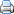 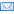 Pondelok, 21. december 2020 13:42 